AgendaAEL Bi-Weekly Conference Call Texas Workforce CommissionNovember 5, 2020FINAL9:30 AM Central (8:30 AM Mountain)Live Event Attendee Link(Please put your Name/Grantee in the Q&A for roll call)Agenda details:BusinessTarget Tool (Adam Leonard)Deadline for submission, Thursday November 12thDistance Learning update: Plato is now Edmentum Courseware, changes to TEAMS. (Lori)Announcement: Lori Slayton has transitioned to Contract Specialist (Mahalia)HSE Vouchers Update (Mahalia/Fabiana)Statewide Marketing Campaign Update (Mahalia)Send us your photos/videos: AELTA@twc.state.tx.us List of upcoming Policy items (Mahalia)Revised Assessment GuideMACC LetterHSE Voucher LetterNew PD Center RFP’s (Mahalia)Conferences and EventsMACC webinar Friday, November 13th @ 1:00: Questions and Answers about the Math Assistance Call Center – How it works and what to do next. Get your MOU’s in place!Literacy Texas MoneySense Symposium in collaboration with The Adult Education Center and Frost Bank on Saturday, November 14th from 9am to 3pm. Register here: https://literacytexas.org/symposiums/Professional DevelopmentNovember 9 & 10 – Leadership Excellence Academy final trainingNovember 9 – noon central – Manger Monday - Internships:  The Employer PerspectiveNovember 10 – noon central - Teacher Tuesday: Managing Stress During Unprecedented Times – special 1 ½ hour sessionNovember 13 – 11:30 am central - Tech and Tell: Stay Organized and Productive with LiveBindersNovember 13 – 1:00 pm central – Math Assistance Call CenterNovember 14 – 9:00 – 3:00 central – MoneySense Symposium – Literacy Texas https://literacytexas.org/symposiums/November 17 – 8:00 – 3:00 central - COABE ATB Symposium. https://coabe.org/ability-to-benefit/November 18 – 12:30 pm central - Workforce Wednesday: Social Media, Teaching About Its ImpactNOTICES and RemindersGrant Email Subject and Deliverables Naming Convention Requirements: When submitting any grant deliverables to the AELContracts@twc.state.tx.us email address, the TWC grant number is required in the subject of the email and in the file name of the deliverable.
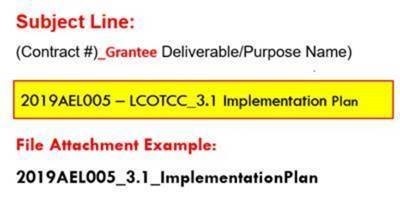 Due November 24, 2020 Pandemic Related Surveys (surveys will open on November 16th - due to Thanksgiving Holiday)Pandemic Related Deliverables using Core Grant:
https://www.surveymonkey.com/r/AELPandemicDeliverablesWII Grant Deliverables: https://www.surveymonkey.com/r/WIIDeliverablesUpcoming Bi-weekly Call Schedule Dates 
(Unless noted on the agenda. All calls 10:30 AM Central (9:30 AM Mountain)Thursday, November 19, 2020Thursday, December 3, 2020